http://www.jahonnews.uz/rus/rubriki/ekologiya/nasha_sootechestvennia_obladatelnia_premii_energy_globe_award444.mgr 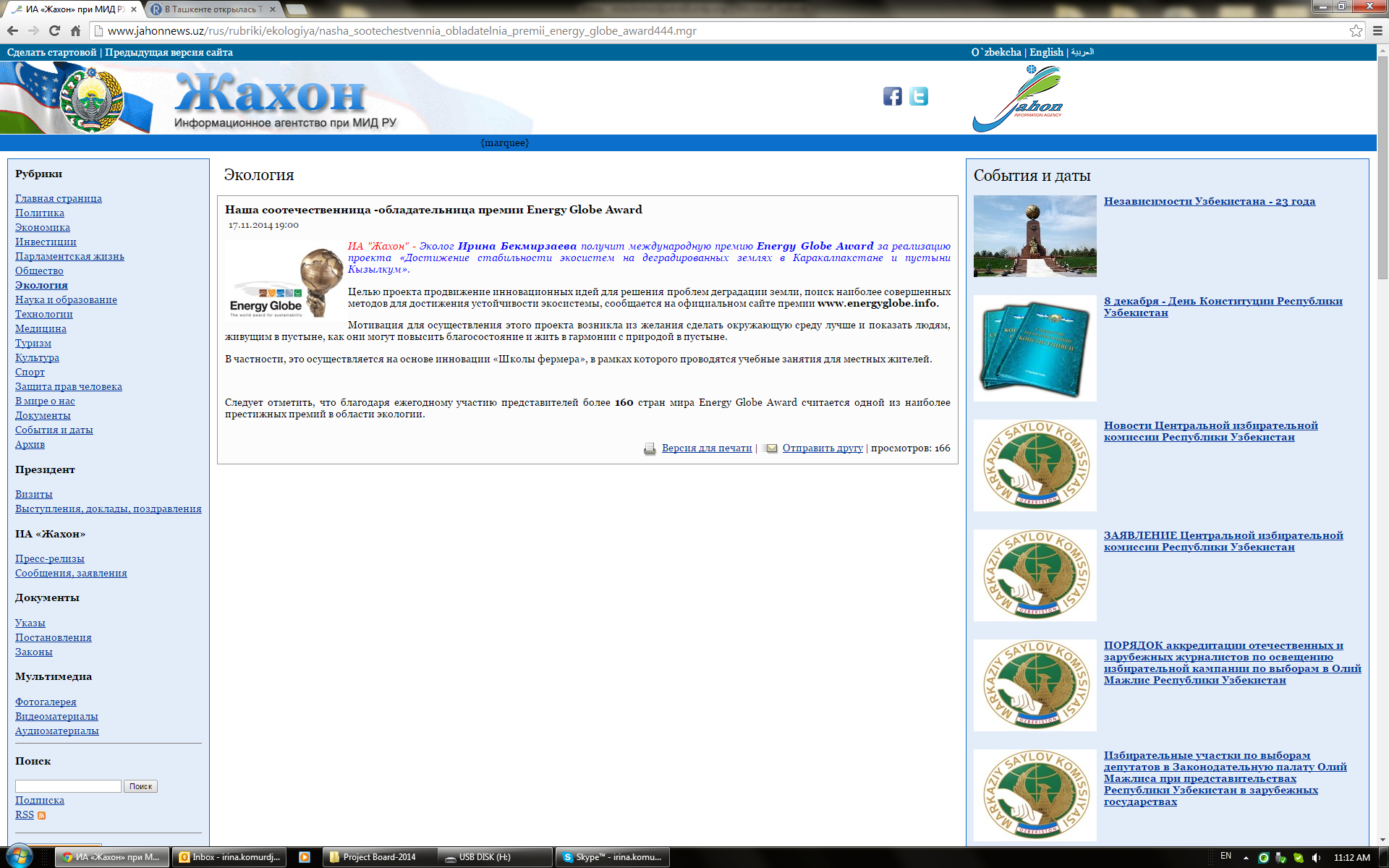 http://news.uzreport.uz/news_4_r_126339.html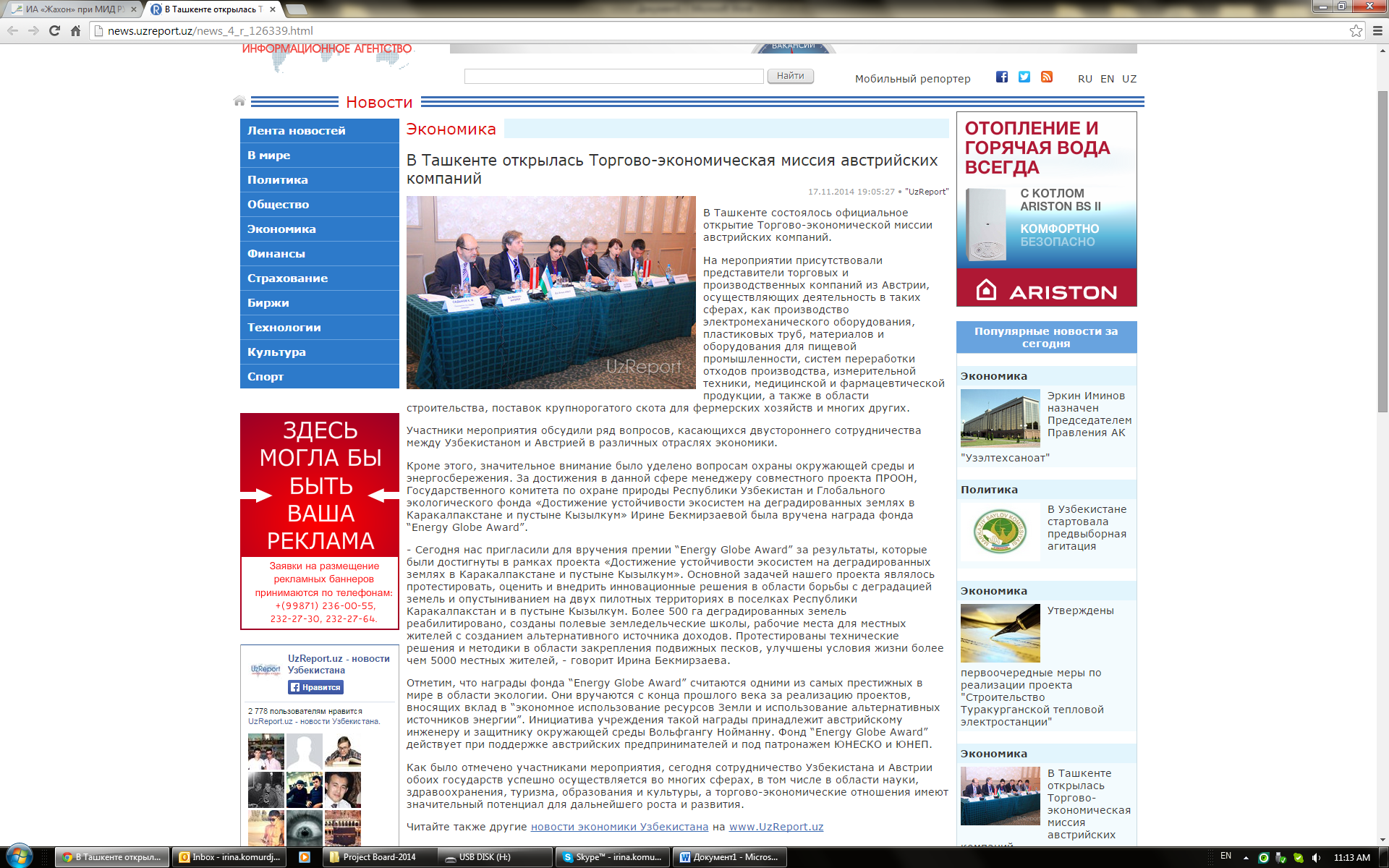 http://news.uzreport.uz/news_3_r_126277.html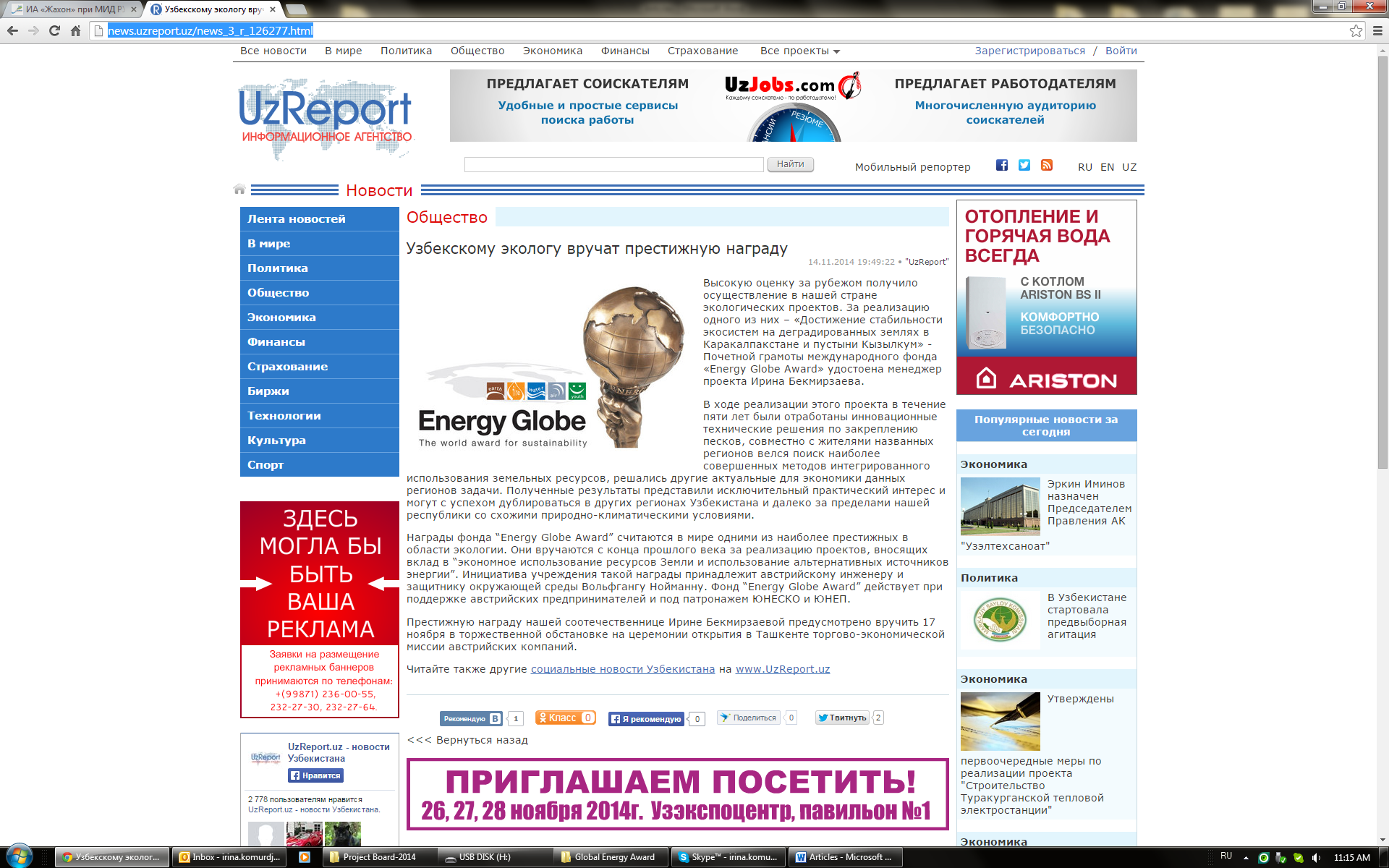 http://sreda.uz/index.php?newsid=1308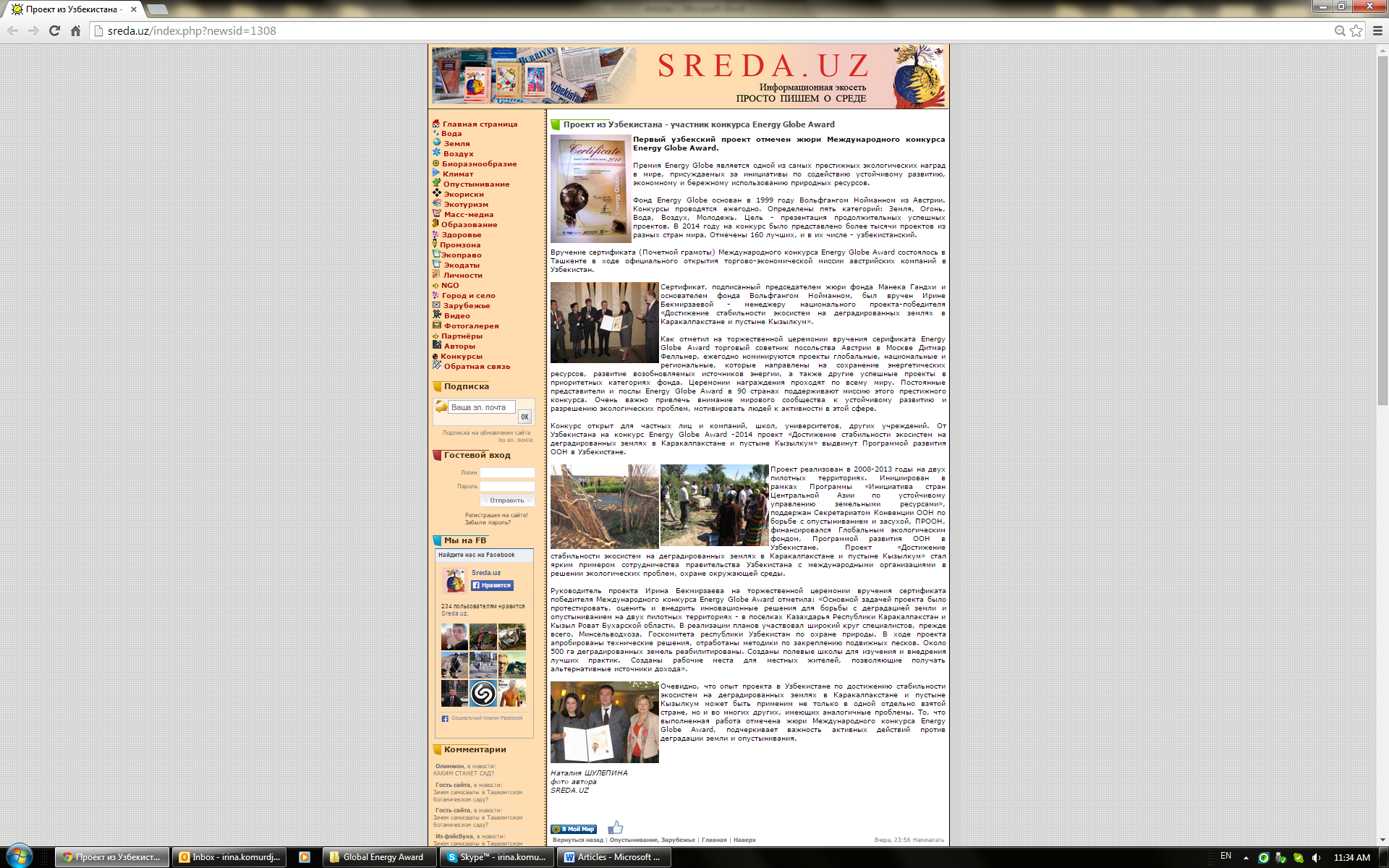 http://my.mail.ru/list/unep1972/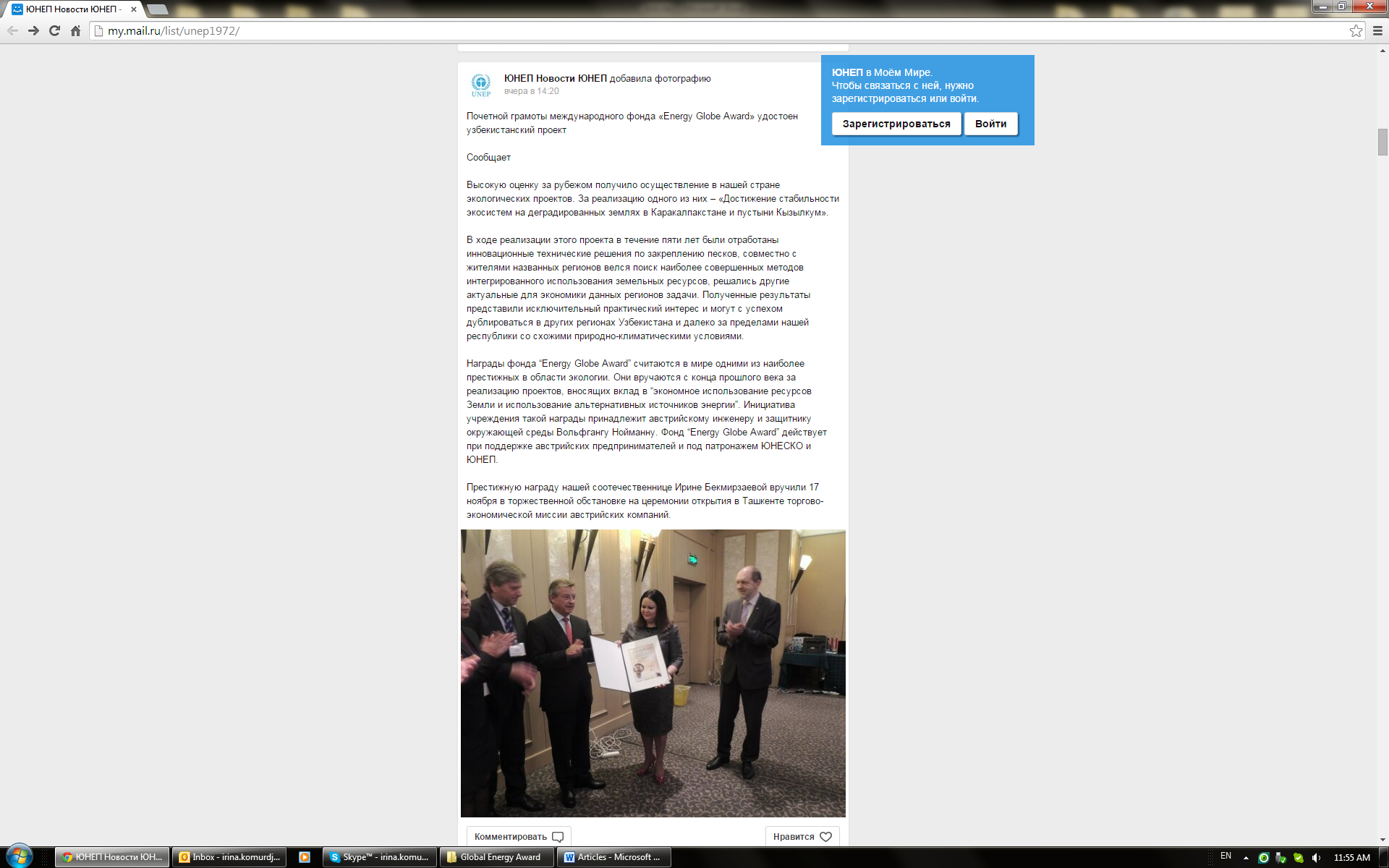 http://anhor.uz/news/ekolog-irina-bekmirzaeva-poluchit-mezhdunarodnuyu-premiyu-energy-globe-award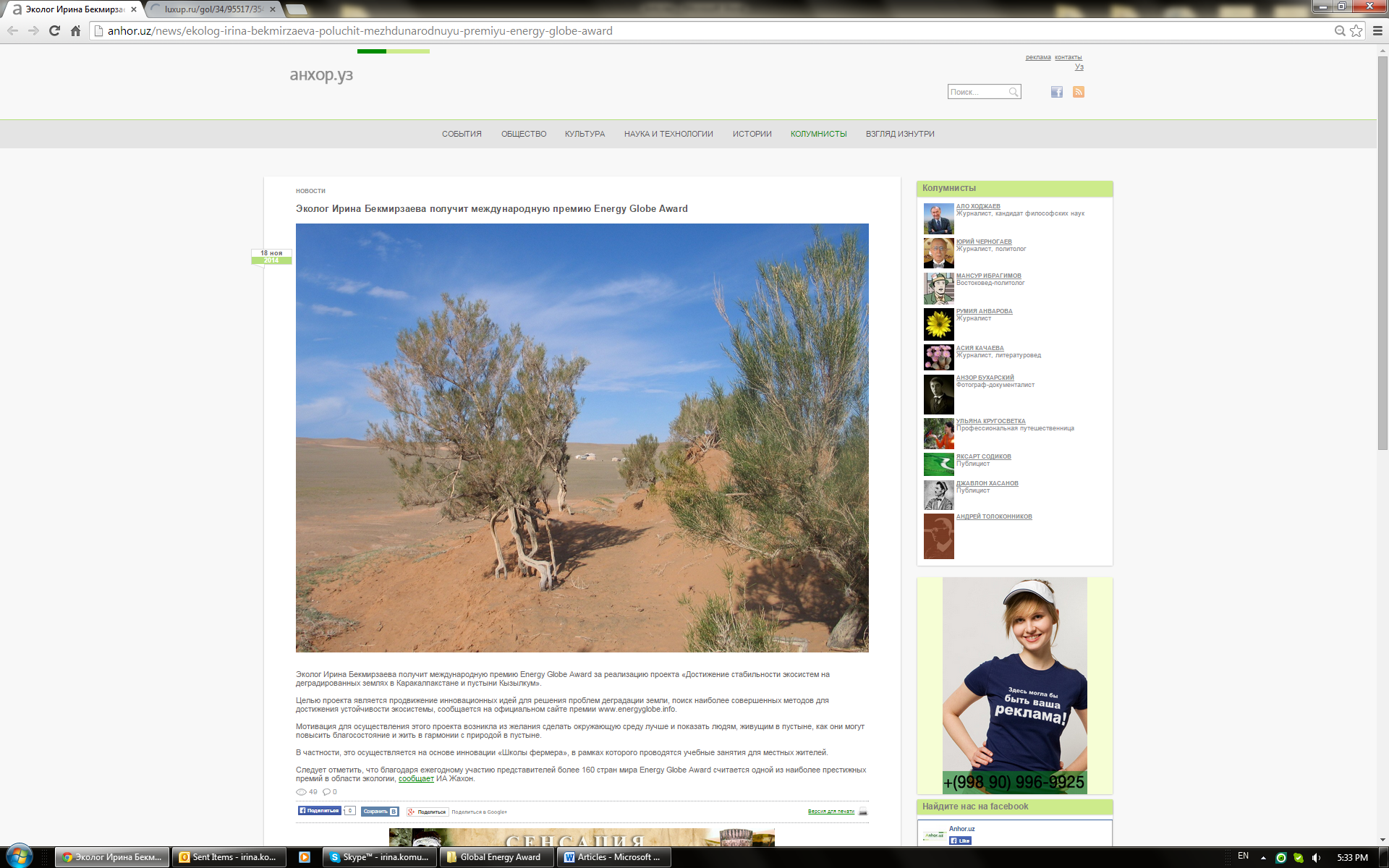 